Uniwersyteckie Centrum Kliniczne im. prof. K. Gibińskiego Śląskiego Uniwersytetu Medycznego w Katowicach40-514 Katowice   ul. Ceglana 35     Znak sprawy : DZP.281.54A.2024                                                SPECYFIKACJA  WARUNKÓW ZAMÓWIENIADostawa wraz z montażem agregatu prądotwórczego w lokalizacji przy ul.Ceglanej 35Postępowanie o udzielenie zamówienia prowadzone jest w trybie przetargu nieograniczonego o wartości zamówienia powyżej 140 000 euro  na podstawie ustawy z dnia 11 września  2019r. Prawo Zamówień Publicznych (  Dz. U. z 2023 r. poz. 1605 z późn.zm.)                                                           	   Specyfikację warunków zamówienia wraz z załącznikami                                                          zatwierdził dnia 27.06.2024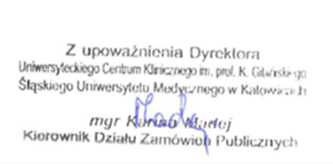 I. ZAMAWIAJĄCY:Uniwersyteckie Centrum Kliniczne im. prof. K. Gibińskiego Śląskiego Uniwersytetu Medycznego w Katowicach40-514 Katowice, ul. Ceglana 35NIP: 954-22-74-017 Regon: 001325767Tel. 32/3581200 lub 32/358-13-32 ,32/358-14-42  Internet : www.uck.katowice.pl   e-mail :strojanczyk@uck.katowice.pl;platforma zakupowa: https://platformazakupowa.pl/pn/uck-katowice  II. TRYB UDZIELENIA ZAMÓWIENIA:Postępowanie o udzielenie zamówienia prowadzone jest w trybie przetargu nieograniczonego na podstawie ustawy z dnia 11.09.2019  roku Prawo Zamówień Publicznych (  Dz. U. z 2023 r. poz. 1605 z późn. zm.)Postępowanie prowadzone jest w języku polskim w formie elektronicznej za pośrednictwem Platformy Zakupowej Open Nexus dostępnej pod adresem: https://platformazakupowa.pl/pn/uck-katowice. Szczegółowa instrukcja użytkownika Wykonawcy dostępna jest na stronie Platformy https://platformazakupowa.pl/strona/45-instrukcjeWykonawca rejestrując się na Platformie Open Nexus akceptuje warunki korzystania z Platformy, określone w Regulaminie podczas rejestracji oraz uznaje go za wiążący. Korzystanie z Platformy jest bezpłatne. Podgląd i pobieranie dokumentacji postępowania nie wymaga logowania.Komunikacja między Zamawiającym a Wykonawcą odbywać się będzie wyłącznie za pośrednictwem Platformy Open Nexus – zwanej dalej Platformą – dostępnej pod adresem https://platformazakupowa.pl/pn/uck-katowice Szczegółowe informacje o sposobie pozyskania usługi kwalifikowanego podpisu elektronicznego oraz warunkach jej użycia można znaleźć na stronach internetowych kwalifikowanych dostawców usług zaufania, których lista znajduje się pod adresem internetowym: http://www.nccert.pl/kontakt.htm.Zamawiający w niniejszym postępowaniu prowadzonym w trybie przetargu nieograniczonego będzie stosował  procedurę zgodnie z zasadami określonymi w art. 139 ust.1(tzw. „procedura odwrócona”)   tj. najpierw  dokona badania i oceny ofert, a następnie dokona kwalifikacji podmiotowej wykonawcy , którego oferta zostanie najwyżej oceniona, w zakresie braku podstaw wykluczenia oraz spełniania warunków udziału w postępowaniu.III. PRZEDMIOT ZAMÓWIENIA Przedmiotem zamówienia jest dostawa agregatu prądotwórczego wraz z wykonaniem  Projektu i przebudową pomieszczeń.Szczegółowy opis przedmiotu zamówienia został zawarty w Programie Funkcjonalno-Użytkowym (dalej zwanym PFU) stanowiącym załącznik nr 8 do specyfikacji  warunków zamówienia (dalej w treści: SWZ) oraz Opisie przedmiotu zamówienia (dalej zwanym OPZ) stanowiącym załącznik nr 9 do SWZ.Nazwy i kody wg Wspólnego Słownika Zamówień: 45311000-0 Roboty w zakresie okablowania oraz instalacji elektrycznych45314300-4 Instalowanie infrastruktury okablowania45314310-7 układanie kabli31122000-7 Jednostki prądotwórcze31682510-8awaryjne układy energetyczne 	Jeżeli w SWZ, umowie lub załącznikach jest mowa o “produkcie, materiale czy systemie typu lub np. …“ należy przez to rozumieć produkt, materiał czy system taki, jak zaproponowany lub inny o standardzie i parametrach technicznych nie gorszych niż zaproponowany. Wszystkie użyte w SWZ, umowie lub załącznikach znaki handlowe, towarowe, przywołania patentów, nazwy modeli, numery katalogowe służą jedynie do określenia cech technicznych i jakościowych materiałów, a nie są wskazaniem na producenta. Użyte wszelkie nazwy handlowe w opisie przedmiotu zamówienia Zamawiający traktuje, jako informację uściślającą, która została użyta wyłącznie w celu przybliżenia potrzeb Zamawiającego. Dopuszcza się wskazanie norm i certyfikatów równoważnych, użycie do realizacji zamówienia produktów równoważnych, w stosunku do ich jakości, docelowego przeznaczenia, spełnianych funkcji i walorów użytkowych. Przez jakość należy rozumieć zapewnienie minimalnych parametrów produktu wskazanego w SWZ, umowie i załącznikach. Wykonawca, który do wyceny przyjmie rozwiązania równoważne jest zobowiązany udowodnić równoważność przyjętego wyposażenia, materiałów. W celu potwierdzenia, że oferowane rozwiązanie równoważne spełnia wymagania określone w SWZ, wykonawca złoży Szczegółowy opis oferowanego przedmiotu zamówienia równoważnego, w którym dla każdego produktu określi nazwę producenta, typ/model oraz inne cechy produktu pozwalające na jednoznaczną identyfikację zaoferowanego produktu i potwierdzenie zgodności z opisem przedmiotu zamówienia. Niezłożenie takiego wykazu będzie równoznaczne z przyjęciem rozwiązań wskazanych w SWZ. Zamawiający dopuszcza rozwiązania równoważne opisywane w SWZ oraz załącznikach za pomocą norm, europejskich ocen technicznych, aprobat, specyfikacji technicznych i systemów referencji technicznych w tym dokumenty równoważne. Wykonawca, który powołuje się na rozwiązania równoważne opisane przez Zamawiającego, jest obowiązany wykazać, że oferowany przez niego przedmiot zamówienia spełniają wymagania określone przez Zamawiającego. Niezłożenie takiego wykazu będzie równoznaczne z przyjęciem rozwiązań wskazanych w SWZ oraz załącznikach.Każdy Wykonawca może złożyć tylko jedną ofertę na całość zamówienia. Zamawiający nie dopuszcza składania ofert częściowych w ramach tego postępowania.Uzasadnienie: Zamawiający dokonała podziału zamówienia na części w taki sposób ,że przedmiotowe postępowanie jest prowadzone odrębnie jako część zamówienia .Z uwagi na charakter czynności wykonywanych w ramach zamówienia, które noszą znamiona stosunku pracy zgodnie z art. 22 § 1 ustawy z dnia 26.06.1974 r. Kodeks pracy Zamawiający wymaga, zgodnie z art. 95 ust. 1 ustawy PZP, aby określone czynności, tj. roboty ogólnobudowlane (określone w PFU) w zakresie realizacji zamówienia wykonywane w określonym czasie (czas trwania umowy) z wyłączeniem osób kierujących robotami budowlanymi polegające na wykonywaniu prac ogólnobudowlanych pod kierownictwem wykonywali wyłącznie pracownicy zatrudnieni na umowę o pracę. Obowiązek ten nie obejmuje osób wykonujących samodzielne funkcje techniczne  w budownictwie.W terminie do 10 dni kalendarzowych licząc od dnia zawarcia umowy Wykonawca przedstawi Zamawiającemu wykaz pracowników, skierowanych do realizacji zamówienia przez Wykonawcę lub Podwykonawcę oraz oświadczenia podpisane przez Wykonawcę (Podwykonawcę)  i każdego pracownika, o zatrudnieniu na podstawie umowy o pracę w rozumieniu przepisów ustawy z dnia 26 czerwca 1974 r. – Kodeks pracy z uwzględnieniem minimalnego wynagrodzenia za pracę ustalonego na podstawie art. 2 ust. 3–5 ustawy z dnia 10 października 2002r. o minimalnym wynagrodzeniu za pracę przez cały okres realizacji przedmiotu zamówienia.Wykonawca zobowiązany będzie do posiadania ubezpieczenia od odpowiedzialności cywilnej                       w zakresie prowadzonej działalności związanej z przedmiotem zamówienia na kwotę nie niższą niż wartość brutto umowy i zobowiązany będzie utrzymać takie ubezpieczenie na nie gorszych warunkach przez cały okres obowiązywania umowy. Wykonawca najpóźniej w terminie 14 dni kalendarzowych od dnia zawarcia umowy dostarczy Zamawiającemu w/w ubezpieczenie lub jego kopię podpisaną „za zgodność z oryginałem” lub inny dokument potwierdzający posiadanie w/w ubezpieczenia. W przypadku gdy w/w ubezpieczenie wygasa przed upływem okresu obowiązywania niniejszej umowy, Wykonawca zobowiązany jest do przedłużenia obowiązującego ubezpieczenia lub przedstawienia nowego ubezpieczenia.Zamawiający przewiduje możliwość przeprowadzenia przez Wykonawcę  wizji lokalnej, po wcześniejszym uzgodnieniu telefonicznie terminu (osoba do kontaktu Adam Sochacki – tel. 507-711-682)IV. INFORMACJA O PRZEDMIOTOWYCH ŚRODKACH DOWODOWYCH      Zamawiający nie określa i nie wymaga złożenia wraz z ofertą przedmiotowych środków dowodowych V. TERMIN WYKONANIA ZAMÓWIENIA1. Strony ustalają następujący termin realizacji umowy (w tym wykonanie i przekazanie projektu architektoniczno-budowlanego, projektu technicznego oraz specyfikacji technicznej wykonania i odbioru robót oraz wykonanie wszystkich robót wraz z dostawą agregatu oraz uzyskaniem niezbędnych odbiorów w tym odbiorów końcowych) nie później niż 8 miesięcy  od daty zawarcia umowy.2. Zamawiający wymaga realizacji przedmiotu zamówienia w dwóch etapach:•	Etap 1 przygotowanie dokumentacji technicznej wraz z uzyskaniem pozwolenia na budowę 3 miesiące od daty podpisania umowy •	Etap 2 dostawa i montaż agregatu wraz z towarzyszącymi robotami budowlano-instalacyjnymi – 5 miesięcy od daty uzyskania prawomocnego pozwolenia na budowę.	VI. WARUNKI UDZIAŁU W POSTĘPOWANIU  I  PODSTAWY WYKLUCZENIA O udzielenie zamówienia mogą ubiegać się Wykonawcy, którzy: spełniają warunki udziału w postępowaniu dotyczące: posiadają zdolność techniczną lub zawodową: Wykonawca w okresie ostatnich 5 lat przed upływem terminu składania ofert, a jeżeli okres  prowadzenia działalności jest krótszy – w tym okresie wykonał co najmniej dwie dostawy agregatu prądotwórczego o wartości minimum 700 000,00 zł brutto każda.Mając na uwadze art. 117 ust. 1 ustawy Pzp Zamawiający zastrzega, że w sytuacji składania oferty przez Wykonawców wspólnie ubiegających się o udzielenie zamówienia oraz analogicznie w sytuacji, gdy Wykonawca będzie polegał na zasobach innego podmiotu na zasadach określonych w art. 118 ustawy Pzp warunek, o którym wyżej mowa, musi zostać spełniony w całości przez Wykonawcę (jednego z Wykonawców wspólnie składających ofertę) lub podmiot, na którego zdolności w tym zakresie powołuje się Wykonawca – brak możliwości tzw. sumowania zasobów w zakresie doświadczenia.W przypadku wskazania przez Wykonawcę, w celu wykazania spełniania warunków udziału, waluty innej niż polska (PLN), w celu jej przeliczenia stosowany będzie średni kurs NBP na dzień publikacji ogłoszenia o zamówieniu w Biuletynie Zamówień Publicznych .nie podlegają wykluczeniu;Zamawiający wykluczy z postępowania o udzielenie zamówienia publicznego Wykonawcę wobec którego zaistnieją przesłanki do wykluczenia, o których mowa w art.108 ust 1 pkt 1 – 6 Pzp, tj.:będącego osobą fizyczną, którego prawomocnie skazano za przestępstwo:udziału w zorganizowanej grupie przestępczej albo związku mającym na celu popełnienie przestępstwa lub przestępstwa skarbowego, o którym mowa w art. 258 Kodeksu karnego,handlu ludźmi, o którym mowa w art. 189a Kodeksu karnego,o którym mowa w art. 228–230a, art. 250a Kodeksu karnego, w art. 46–48 ustawy z dnia 25 czerwca 2010 r. o sporcie lub w art. 54 ust. 1–4 ustawy z dnia 12 maja 2011 r. o refundacji leków, środków spożywczych specjalnego przeznaczenia żywieniowego oraz wyrobów medycznych finansowania przestępstwa o charakterze terrorystycznym, o którym mowa w art. 165a Kodeksu karnego, lub przestępstwo udaremniania lub utrudniania stwierdzenia przestępnego pochodzenia pieniędzy lub ukrywania ich pochodzenia, o którym mowa w art. 299 Kodeksu karnego,o charakterze terrorystycznym, o którym mowa w art. 115 § 20 Kodeksu karnego, lub mające na celu popełnienie tego przestępstwa,powierzenia wykonywania pracy małoletniemu cudzoziemcowi, o którym mowa w art. 9 ust. 2 ustawy z dnia 15 czerwca 2012 r. o skutkach powierzania wykonywania pracy cudzoziemcom przebywającym wbrew przepisom na terytorium Rzeczypospolitej Polskiej przeciwko obrotowi gospodarczemu, o których mowa w art. 296–307 Kodeksu karnego, przestępstwo oszustwa, o którym mowa w art. 286 Kodeksu karnego, przestępstwo przeciwko wiarygodności dokumentów, o których mowa w art. 270–277d Kodeksu karnego, lub przestępstwo skarbowe,o którym mowa w art. 9 ust. 1 i 3 lub art. 10 ustawy z dnia 15 czerwca 2012 r. o skutkach powierzania wykonywania pracy cudzoziemcom przebywającym wbrew przepisom na terytorium Rzeczypospolitej Polskiej – lub za odpowiedni czyn zabroniony określony w przepisach prawa obcego;jeżeli urzędującego członka jego organu zarządzającego lub nadzorczego, wspólnika spółki w spółce jawnej lub partnerskiej albo komplementariusza w spółce komandytowej lub komandytowo-akcyjnej lub prokurenta prawomocnie skazano za przestępstwo, o którym mowa w pkt 1;wobec którego wydano prawomocny wyrok sądu lub ostateczną decyzję administracyjną o zaleganiu z uiszczeniem podatków, opłat lub składek na ubezpieczenie społeczne lub zdrowotne, chyba że wykonawca odpowiednio przed upływem terminu do składania wniosków o dopuszczenie do udziału w postępowaniu albo przed upływem terminu składania ofert dokonał płatności należnych podatków, opłat lub składek na ubezpieczenie społeczne lub zdrowotne wraz z odsetkami lub grzywnami lub zawarł wiążące porozumienie w sprawie spłaty tych należności;wobec którego prawomocnie orzeczono zakaz ubiegania się o zamówienia publiczne;jeżeli zamawiający może stwierdzić, na podstawie wiarygodnych przesłanek, że wykonawca zawarł z innymi wykonawcami porozumienie mające na celu zakłócenie konkurencji, w szczególności jeżeli należąc do tej samej grupy kapitałowej w rozumieniu ustawy z dnia 16 lutego 2007 r. o ochronie konkurencji i konsumentów, złożyli odrębne oferty, oferty częściowe lub wnioski o dopuszczenie do udziału w postępowaniu, chyba że wykażą, że przygotowali te oferty lub wnioski niezależnie od siebie;jeżeli, w przypadkach, o których mowa w art. 85 ust. 1, doszło do zakłócenia konkurencji wynikającego z wcześniejszego zaangażowania tego wykonawcy lub podmiotu, który należy z wykonawcą do tej samej grupy kapitałowej w rozumieniu ustawy z dnia 16 lutego 2007 r. o ochronie konkurencji i konsumentów, chyba że spowodowane tym zakłócenie konkurencji może być wyeliminowane w inny sposób niż przez wykluczenie wykonawcy z udziału w postępowaniu o udzielenie zamówieniaZamawiający wykluczy z postępowania o udzielenie zamówienia Wykonawcę w przypadkach, o których mowa w art. 7 ust. 1 ustawy z dnia 13 kwietnia 2022 r. o szczególnych rozwiązaniach w zakresie przeciwdziałania wspieraniu agresji na Ukrainę oraz służących ochronie bezpieczeństwa narodowego tj.:Wykonawcę wymienionego w wykazach określonych w rozporządzeniu 765/20061 i rozporządzeniu 269/20142 albo wpisanego na listę na podstawie decyzji w sprawie wpisu na listę rozstrzygającej o zastosowaniu środka, o którym mowa w art. 1 pkt 3 ww. ustawy;Wykonawcę, którego beneficjentem rzeczywistym w rozumieniu ustawy z dnia 1 marca 2018r.o przeciwdziałaniu praniu pieniędzy oraz finansowaniu terroryzmu jest osoba wymieniona w wykazach określonych w rozporządzeniu 765/2006 i rozporządzeniu 269/2014 albo wpisana na listę lub będąca takim beneficjentem rzeczywistym od dnia 24 lutego 2022r., o ile została wpisana na listę na podstawie decyzji w sprawie wpisu na listę rozstrzygającej o zastosowaniu środka, o którym mowa w art. 1 pkt 3 ww. ustawy;Wykonawcę, którego jednostką dominującą w rozumieniu art. 3 ust. 1 pkt 37 ustawy z dnia 29 września 1994r. o rachunkowości jest podmiot wymieniony w wykazach określonych w rozporządzeniu 765/2006 i rozporządzeniu 269/2014 albo wpisany na listę lub będący taką jednostką dominującą od dnia 24 lutego 2022r., o ile został wpisany na listę na podstawie decyzji w sprawie wpisu na listę rozstrzygającej o zastosowaniu środka, o którym mowa w art. 1 pkt 3 ww. ustawy.Wykluczenie Wykonawcy następuje zgodnie z art. 111 Pzp.Zamawiający nie przewiduje wykluczenia wykonawcy na podstawie art. 109 ust.1  PzpZamawiający może wykluczyć Wykonawcę na każdym etapie postępowania o udzielenie zamówienia.Wykonawca, który polega na zdolnościach lub sytuacji podmiotów udostępniających zasoby, składa, wraz z ofertą, zobowiązanie podmiotu udostępniającego zasoby do oddania mu do dyspozycji niezbędnych zasobów na potrzeby realizacji danego zamówienia lub inny podmiotowy środek dowodowy potwierdzający, że wykonawca realizując zamówienie, będzie dysponował niezbędnymi zasobami tych podmiotów.W przypadku wykonawców wspólnie ubiegających się o udzielenie zamówienia są oni zobowiązani zgodnie z art.117 ust.4 ustawy Pzp do dołączenia do oferty oświadczenia, z którego wynika, które dostawy, roboty wykonają poszczególni wykonawcy.VII. WYKAZ PODMIOTOWYCH ŚRODKÓW DOWODOWYCH I OŚWIADCZEŃWykonawca zobowiązany jest złożyć wraz z ofertą Oświadczenie o niepodleganiu wykluczeniu , spełnianiu warunków udziału w postępowaniu w zakresie wskazanym przez Zamawiającego w załączniku nr 2 do SWZ.Oświadczenie, o którym mowa w pkt.1, składa się na formularzu jednolitego europejskiego dokumentu zamówienia, sporządzonym zgodnie ze wzorem standardowego formularza określonego w rozporządzeniu wykonawczym Komisji (UE) 2016/7 z dnia 5 stycznia 2016 r. ustanawiającym standardowy formularz jednolitego europejskiego dokumentu zamówienia (Dz. Urz. UE L 3 z 06.01.2016, str. 16)Oświadczenie dot. przesłanek wykluczenia z art. 5k rozporządzenia Rady UE 833/2014 w brzmieniu nadanym rozporządzeniem Rady (UE) 2022/576 oraz art. 7 ust 1 ustawy z dnia 13 kwietnia 2022 r. stanowiące załącznik nr 7 do SWZW przypadku wspólnego ubiegania się o zamówienie przez wykonawców jednolity dokument JEDZ i oświadczenie o którym mowa w pkt.3 składa każdy z wykonawców wspólnie ubiegających się o zamówienie. Oświadczenia te mają potwierdzać brak podstaw wykluczenia oraz spełnianie warunków udziału w postępowaniu w zakresie, w jakim każdy z wykonawców wykazuje spełnianie warunków udziału w postępowaniu.Zamawiający nie żąda od wykonawcy złożenia jednolitego dokumentu (JEDZ)dotyczącego podwykonawcy, któremu zamierza powierzyć wykonanie części zamówienia.Zamawiający przed wyborem najkorzystniejszej oferty wzywa wykonawcę, którego oferta została najwyżej oceniona, do złożenia w wyznaczonym terminie, nie krótszym niż 10 dni, aktualnych podmiotowych środków dowodowych: aktualnego na dzień składania oświadczenie wykonawcy, w zakresie art. 108 ust. 1 pkt 5 p.z.p., o braku przynależności do tej samej grupy kapitałowej, w rozumieniu ustawy z dnia 16.02.2007 r. o ochronie konkurencji i konsumentów z innym wykonawcą, który złożył odrębną ofertę albo oświadczenia o przynależności do tej samej grupy kapitałowej wraz z dokumentami lub informacjami potwierdzającymi przygotowanie oferty niezależnie od innego wykonawcy należącego do tej samej grupy kapitałowej - załącznik nr 3 do SWZ aktualnego na dzień składania oświadczenie wykonawcy o aktualności informacji zawartych w oświadczeniu Jedz w zakresie odnoszącym się do podstaw wykluczenia wskazanych w art. 108 ust. 1 pkt 3-6 p.z.p.; oraz w oświadczeniu  dot. przesłanek wykluczenia z art. 5k rozporządzenia  833/2014 w brzmieniu nadanym rozporządzeniem Rady (UE) 2022/576   oraz art. 7 ust 1 ustawy z dnia 13 kwietnia 2022r  o szczególnych rozwiązaniach w zakresie przeciwdziałania wspieraniu agresji na Ukrainę oraz służących ochronie bezpieczeństwa narodowego - wzór oświadczenia stanowi Załącznik nr 5 do SWZaktualnej na dzień składania informacja z Krajowego Rejestru Karnego w zakresie dotyczącym podstaw wykluczenia wskazanych w art. 108 ust. 1 pkt 1,2 i 4 p.z.p. sporządzona nie wcześniej niż 6 miesięcy przed jej złożeniemw celu wykazania, iż Wykonawca spełnia warunek zdolności technicznej lub zawodowej    Wykonawca jest  zobowiązany złożyć wykaz dostaw wykonanych nie wcześniej niż w okresie ostatnich 5 lat, a jeżeli okres prowadzenia działalności jest krótszy – w tym okresie, wraz z podaniem ich rodzaju, wartości, daty i miejsca wykonania oraz podmiotów, na rzecz których dostawy te zostały wykonane, oraz załączeniem dowodów określających, czy te dostawy zostały wykonane należycie, wzór stanowi załącznik nr 4 do SWZDowodami, o których mowa, są referencje bądź inne dokumenty sporządzone przez podmiot, na rzecz którego roboty budowlane zostały wykonane,  a jeżeli wykonawca z przyczyn niezależnych od niego nie jest w stanie uzyskać tych dokumentów – inne odpowiednie dokumenty.7.  Jeżeli wykonawca ma siedzibę lub miejsce zamieszkania poza granicami Rzeczypospolitej Polskiej, zamiast dokumentów, o których mowa w ust 6 pkt. c) SWZ składa informację z odpowiedniego rejestru, takiego jak rejestr sądowy, albo, w przypadku braku takiego rejestru, inny równoważny dokument wydany przez właściwy organ sądowy lub administracyjny kraju, w którym wykonawca ma siedzibę lub miejsce zamieszkania lub miejsce zamieszkania ma osoba, której dotyczy informacja albo dokument - wystawiony nie wcześniej niż 6 miesięcy przed jego złożeniem.8.   Jeżeli w kraju, w którym wykonawca ma siedzibę lub miejsce zamieszkania lub miejsce zamieszkania ma osoba, której dokument dotyczy, nie wydaje się dokumentów, o których mowa w ust. 7, lub gdy dokumenty te nie odnoszą się do wszystkich przypadków, o których mowa w art. 108 ust. 1 pkt 1, 2 i 4 ustawy, zastępuje się je odpowiednio w całości lub w części dokumentem zawierającym odpowiednio oświadczenie wykonawcy, ze wskazaniem osoby albo osób uprawnionych do jego reprezentacji, lub oświadczenie osoby, której dokument miał dotyczyć, złożone pod przysięgą, lub, jeżeli w kraju, w którym wykonawca ma siedzibę lub miejsce zamieszkania lub miejsce zamieszkania ma osoba, której dokument miał dotyczyć, nie ma przepisów o oświadczeniu pod przysięgą, złożone przed organem sądowym lub administracyjnym, notariuszem, organem samorządu zawodowego lub gospodarczego, właściwym ze względu na siedzibę lub miejsce zamieszkania wykonawcy lub miejsce zamieszkania osoby, której dokument miał dotyczyć - wystawionym  nie wcześniej niż 6 miesięcy przed jego złożeniemJeżeli wykonawca nie złoży oświadczenia, o którym mowa w art.125.ust.1, podmiotowych środków dowodowych , innych dokumentów lub oświadczeń składanych w postępowaniu lub są one niekompletne lub zawierają błędy, zamawiający wezwie Wykonawcę odpowiednio do ich złożenia, poprawienia lub uzupełnienia w  terminie przez siebie wyznaczonych , chyba że mimo ich złożenia, uzupełnienia lub poprawienia oferta wykonawcy podlega odrzuceniu lub zachodzą przesłanki unieważnienia postępowania.Zamawiający nie wezwie  do złożenia podmiotowych środków dowodowych, jeżeli: może je uzyskać za pomocą bezpłatnych i ogólnodostępnych baz danych, w szczególności rejestrów publicznych w rozumieniu ustawy z dnia 17 lutego 2005 r. o informatyzacji działalności podmiotów realizujących zadania publiczne, o ile wykonawca wskaże w jednolitym dokumencie dane umożliwiające dostęp do tych środków;Wykonawca nie jest zobowiązany do złożenia podmiotowych środków dowodowych, które zamawiający posiada , jeżeli wykonawca wskaże te środki oraz potwierdzi ich prawidłowość i aktualność. 12.W zakresie nieuregulowanym ustawą p.z.p. lub niniejszą SWZ do oświadczeń i dokumentów składanych przez Wykonawcę w postępowaniu, zastosowanie mają przepisy rozporządzenia Ministra Rozwoju, Pracy i Technologii z dnia 23 grudnia 2020 r. w sprawie podmiotowych środków dowodowych oraz innych dokumentów lub oświadczeń, jakich może żądać zamawiający od wykonawcy oraz przepisy rozporządzenia Prezesa Rady Ministrów z dnia 30 grudnia 2020 r. w sprawie sposobu sporządzania i przekazywania informacji oraz wymagań technicznych dla dokumentów elektronicznych oraz środków komunikacji elektronicznej w postępowaniu o udzielenie zamówienia publicznego lub konkursie VIII. INFORMACJE O ŚRODKACH KOMUNIKACJI ELEKTRONICZNEJW postępowaniu o udzielenie zamówienia komunikacja między Zamawiającym a Wykonawcami odbywa się przy użyciu platformy zakupowej  https://platformazakupowa.pl/pn/uck-katowice Zamawiający informuje, że instrukcje korzystania z Platformy dotyczące w szczególności logowania, składania wniosków o wyjaśnienie treści SWZ, składania ofert oraz innych czynności podejmowanych w niniejszym postępowaniu przy użyciu Platformy znajdują się w zakładce „Instrukcje dla Wykonawców" na stronie internetowej pod adresem: https://platformazakupowa.pl/strona/45-instrukcjeWykonawca, za pośrednictwem Platformy może przed upływem terminu do składania ofert zmienić lub wycofać ofertę. Sposób dokonywania zmiany lub wycofania oferty zamieszczono w instrukcji zamieszczonej na stronie internetowej pod adresem: https://platformazakupowa.pl/strona/45-instrukcjeZamawiający nie ponosi odpowiedzialności za złożenie oferty w sposób niezgodny z Instrukcją korzystania z Platformy, w szczególności za sytuację, gdy zamawiający zapozna się z treścią oferty przed upływem terminu składania ofert (np. złożenie oferty w zakładce „Wyślij wiadomość do zamawiającego”). Taka oferta nie będzie brana pod uwagę w przedmiotowym postępowaniu.Oferta powinna zawierać wszystkie wymagane w niniejszej SWZ oświadczenia i dokumenty.Oświadczenia, o których mowa w SWZ, dotyczące wykonawcy i innych podmiotów, na których zdolnościach lub sytuacji polega wykonawca na zasadach określonych w art. 118 ustawy Prawo zamówień publicznych, oraz dotyczące podwykonawców, składane są w oryginale. Pozostałe dokumenty, inne niż oświadczenia, o których mowa w zdaniu powyżej, składane są w oryginale lub kopii poświadczonej za zgodność z oryginałem. Poświadczenia za zgodność z oryginałem dokonuje odpowiednio wykonawca, podmiot, na którego zdolnościach lub sytuacji polega wykonawca, wykonawcy wspólnie ubiegający się o udzielenie zamówienia publicznego albo podwykonawca, w zakresie dokumentów, które każdego z nich dotyczą.Poprzez oryginał należy rozumieć dokument podpisany kwalifikowanym podpisem elektronicznym  osób uprawnionych do składania oświadczeń woli przez osobę/osoby upoważnioną/upoważnione. Poświadczenie za zgodność z oryginałem następuje w formie elektronicznej podpisane kwalifikowanym podpisem elektronicznym osób uprawnionych do składania oświadczeń woli przez osobę/osoby upoważnioną/upoważnione.Oferta powinna być:1) sporządzona na podstawie załączników niniejszej SWZ w języku polskim,2) złożona w formie elektronicznej za pośrednictwem  Platformy,3) podpisana kwalifikowanym podpisem elektronicznym lub podpisem zaufanym lub podpisem osobistym osób uprawnionych do składania oświadczeń woli przez osobę/osoby upoważnioną/upoważnione.Kwalifikowany podpis elektroniczny wykorzystywany przez wykonawców do podpisywania wszelkich plików musi spełniać wymogi “Rozporządzenie Parlamentu Europejskiego i Rady w sprawie identyfikacji elektronicznej i usług zaufania w odniesieniu do transakcji elektronicznych na rynku wewnętrznym (eIDAS) (UE) nr 910/2014 - od 1 lipca 2016 roku”.W przypadku wykorzystania formatu podpisu XAdES zewnętrzny. Zamawiający wymaga dołączenia odpowiedniej ilości plików, podpisywanych plików z danymi oraz plików XAdES.Zgodnie z art. 18 ust. 3 ustawy Pzp, nie ujawnia się informacji stanowiących tajemnicę przedsiębiorstwa, w rozumieniu przepisów  ustawy z dnia 16.04.1993r. o zwalczaniu nieuczciwej konkurencji, jeżeli wykonawca, nie później niż w terminie składania ofert, w sposób niebudzący wątpliwości zastrzegł, że nie mogą być one udostępniane oraz wykazał, załączając stosowne wyjaśnienia, iż zastrzeżone informacje stanowią tajemnicę przedsiębiorstwa. Na platformie w formularzu składania oferty znajduje się miejsce wyznaczone do dołączenia części oferty stanowiącej tajemnicę przedsiębiorstwa.Zgodnie z definicją dokumentu elektronicznego z art.3 pkt 2 Ustawy o informatyzacji działalności podmiotów realizujących zadania publiczne, opatrzenie pliku zawierającego skompresowane dane kwalifikowanym podpisem elektronicznym osób uprawnionych do składania oświadczeń woli jest jednoznaczne z podpisaniem oryginału dokumentu, z wyjątkiem kopii poświadczonych odpowiednio przez innego wykonawcę ubiegającego się wspólnie z nim o udzielenie zamówienia, przez podmiot, na którego zdolnościach lub sytuacji polega wykonawca, albo przez podwykonawcę.Maksymalny rozmiar jednego pliku przesyłanego za pośrednictwem dedykowanych formularzy do: złożenia, zmiany, wycofania oferty wynosi 150 MB natomiast przy komunikacji wielkość pliku to maksymalnie 500 MB.Zamawiający, zgodnie z Rozporządzeniem Prezesa Rady Ministrów z dnia 30 grudnia 2020r. w sprawie sposobu sporządzania i przekazywania informacji oraz wymagań technicznych dla dokumentów elektronicznych oraz środków komunikacji elektronicznej w postępowaniu o udzielenie zamówienia publicznego lub konkursie , określa niezbędne wymagania sprzętowo - aplikacyjne umożliwiające pracę na Platformie tj.:stały dostęp do sieci Internet o gwarantowanej przepustowości nie mniejszej niż 512 kb/s,komputer klasy PC lub MAC o następującej konfiguracji: pamięć min. 2 GB Ram, procesor Intel IV 2  GHZ lub jego nowsza wersja, jeden z systemów operacyjnych - MS Windows 7, Mac Os x 10 4, Linux, lub ich nowsze wersje,zainstalowana dowolna, inna przeglądarka internetowa niż Internet Explorer włączona obsługa JavaScript,zainstalowany program Adobe Acrobat Reader lub inny obsługujący format plików .pdf,szyfrowanie na platformie odbywa się za pomocą protokołu TLS 1.3oznaczenie czasu odbioru danych przez platformę zakupową stanowi datę oraz dokładny czas (hh:mm:ss) generowany wg. czasu lokalnego serwera synchronizowanego z zegarem Głównego Urzędu Miar.Wykonawca, przystępując do niniejszego postępowania o udzielenie zamówienia publicznego:akceptuje warunki korzystania z platformazakupowa.pl określone w Regulaminie zamieszczonym na stronie internetowej pod linkiem w zakładce „Regulamin" oraz uznaje go za wiążący,zapoznał i stosuje się do Instrukcji składania ofert/wniosków dostępnej pod linkiem https://platformazakupowa.pl/strona/45-instrukcje Formaty plików wykorzystywanych przez wykonawców powinny być zgodne z ROZPORZADZENIEM PREZESA RADY MINISTRÓW z dnia 21 listopada 2024 r. w sprawie Krajowych Ram Interoperacyjności, minimalnych wymagań dla rejestrów publicznych i wymiany informacji w postaci elektronicznej oraz minimalnych wymagań dla systemów teleinformatycznych”Zamawiający rekomenduje wykorzystanie formatów: .pdf .doc .docx .xls .xlsx .jpg (.jpeg) ze szczególnym wskazaniem na .pdfW celu ewentualnej kompresji danych Zamawiający rekomenduje wykorzystanie jednego z formatów: .zip, .7ZZe względu na niskie ryzyko naruszenia integralności pliku oraz łatwiejszą weryfikację podpisu, zamawiający zaleca, w miarę możliwości, przekonwertowanie plików składających się na ofertę na format .pdf  i opatrzenie ich podpisem kwalifikowanym PAdES. Pliki w innych formatach niż PDF zaleca się opatrzyć zewnętrznym podpisem XAdES. Wykonawca powinien pamiętać, aby plik z podpisem przekazywać łącznie z dokumentem podpisywanym.Komunikacja miedzy Zamawiającym a Wykonawcami odbywa się za pośrednictwem Platformy i  formularza „Wyślij wiadomość do zamawiającego”Uwaga! Wykonawca niezalogowany korzystający z “Wyślij wiadomość zamawiającego”, po kliknięciu przycisku Wyślij, otrzyma na adres mailowy, podany w polu Twój adres e-mail, wiadomość mailową zawierającą kod uwierzytelniający. Kod należy wpisać w polu Kod Uwierzytelniający, a następnie potwierdzić przyciskiem Wyślij. Następnie Wykonawca otrzyma potwierdzenie wysłania wiadomości. Kod uwierzytelniający jest aktywny przez 30 minut od wygenerowania lub do momentu wygenerowania kolejnego kodu.Wykonawca może zwrócić się do Zamawiającego  z wnioskiem o wyjaśnienie treści SWZ. Zamawiający jest obowiązany udzielić wyjaśnień niezwłocznie, jednak nie później niż na 6 dni przed upływem terminu składania ofert, pod warunkiem, że wniosek  o wyjaśnienie treści SWZ wpłynie do Zamawiającego nie później niż na 14 dni przed upływem terminu składania ofert. Jeżeli Zamawiający nie udzieli wyjaśnień w terminie o którym mowa w pkt. 14, przedłuży termin składania ofert o czas niezbędny do zapoznania się wszystkich zainteresowanych wykonawców z wyjaśnieniami niezbędnymi do należytego przygotowania i złożenia oferty. Przedłużenie terminu składania ofert nie wpływa na bieg terminu składania wniosku o wyjaśnienie treści SWZ.W przypadku gdy wniosek o wyjaśnienie treści SWZ nie wpłynie w terminie o którym mowa w pkt. 14, Zamawiający nie ma obowiązku udzielenia wyjaśnień SWZ oraz obowiązku przedłużenia terminu składania ofert.W uzasadnionych przypadkach Zamawiający może przed upływem terminu składania ofert zmienić treść SWZ. Dokonaną zmianę treści SWZ Zamawiający udostępni na stronie internetowej prowadzonego postepowania. IX. TERMIN ZWIĄZANIA OFERTĄWykonawca jest związany ofertą do dnia 28.10.2024Pierwszym dniem terminu związania ofertą jest dzień, w którym upływa termin składania ofert.W przypadku gdy wybór najkorzystniejszej oferty nie nastąpi przed upływem terminu związania ofertą, o którym mowa w pkt. 1  zamawiający przed upływem terminu związania ofertą, zwróci się jednokrotnie do wykonawców o wyrażenie zgody na przedłużenie tego terminu o wskazywany przez niego okres, nie dłuższy niż 60 dni. Przedłużenie terminu związania ofertą, o którym mowa w pkt. 3, wymaga złożenia przez wykonawcę pisemnego oświadczenia o wyrażeniu zgody na przedłużenie terminu związania ofertą.X. OPIS SPOSOBU PRZYGOTOWYWANIA OFERTYWykonawca  ponosi wszelkie koszty przygotowania i złożenia oferty. Każdy wykonawca może złożyć tylko jedną .Ofertę sporządza się w języku polskim z zachowaniem formy elektronicznej  pod rygorem nieważności.Zamawiający wymaga, załączenia w ofercie następujących dokumentów:Wypełniony podpisany przez osobę uprawnioną/osoby uprawnione do reprezentowania wykonawcy  formularz ofertowy według druku stanowiącego załącznik nr 1  niniejszej  specyfikacji.W celu potwierdzenia spełnienia braku podstaw do wykluczenia , aktualne na dzień składania ofert oświadczenie w formie jednolitego dokumentu (JEDZ) w zakresie wskazanym w załączniku nr 2 do SWZ. * W przypadku wspólnego ubiegania się o zamówienie przez wykonawców jednolity dokument JEDZ składa każdy z wykonawców. Dokumenty te potwierdzają brak podstaw wykluczenia.* Zamawiający nie żąda od wykonawcy złożenia  jednolitego dokumentu (JEDZ) dotyczącego podwykonawcy, któremu zamierza powierzyć wykonanie części zamówienia. Korzystać można z  ESPD lub innych dostępnych narzędzi lub oprogramowania, które umożliwiają wypełnienie JEDZ i utworzenie dokumentu elektronicznego.            Instrukcja  pobierania,  wypełniania  oraz  przekazywania  JEDZ:Ściągnąć ze strony Zamawiającego i zapisać na swoim komputerze plik „JEDZ w formacie xml”. Wejść na stronę   https://espd.uzp.gov.pl/                      lub Urzędu Zamówień Publicznych (gdzie znajduje się instrukcja elektronicznego narzędzia do wypełniana JEDZ/ESPD/eESPD/:https://www.uzp.gov.pl/baza-wiedzy/prawo-zamowien-publicznych-regulacje/prawo-krajowe/jednolity-europejski-dokument-zamowieniaZaznaczyć opcje „jestem  wykonawcą” i chcę „zaimportować ESPD”.Następnie wybrać ikonkę „przeglądaj” i zaimportować ściągnięty uprzednio plik „JEDZ w formacie xml”Zaznaczyć odpowiedź na pytanie „Gdzie znajduje się siedziba Państwa przedsiębiorstwa” - menu rozwijane Nacisnąć przycisk „DALEJ”Otworzy się edytowalna wersja JEDZ, którą należy wypełnić. w części „Informacje na temat postępowania o udzielenie zamówienia” w polu „rodzaj procedury ” należy zaznaczyć „procedura otwarta” -  menu rozwijane. Wypełnić JEDZ z zastrzeżeniem, iż w części II w sekcji B Informacja na temat przedstawicieli wykonawcy Zamawiający nie wymaga wypełniania daty i miejsca urodzenia w części IV: Kryteria kwalifikacji – Wykonawca może ograniczyć się do wypełnienia sekcji α  części IV formularza JEDZ  i nie jest zobowiązany do wypełniania  punktów formularza JEDZ w sekcji A-D w części IV,, Kryteria kwalifikacji „ ( tj. warunków udziału w postepowaniu)Zamawiający dopuszcza, aby Wykonawca użył do wypełnienia JEDZ pliku „JEDZ w formacie pdf (podgląd wersji xml)”.Po stworzeniu lub wygenerowaniu przez Wykonawcę gotowego dokumentu Wykonawca jest zobowiązany do podpisania  kwalifikowanym podpisem elektronicznym.wypełniony podpisany przez osobę uprawnioną/ osoby uprawnione do reprezentowania wykonawcy oświadczenie dot. przesłanek wykluczenia z art. 5k rozporządzenia 833/2014 w brzmieniu nadanym rozporządzeniem Rady (UE) 2022/576  oraz art. 7 ust 1 ustawy z dnia 13 kwietnia 2022r. o szczególnych rozwiązaniach w zakresie przeciwdziałania wspieraniu agresji na Ukrainę oraz służących ochronie bezpieczeństwa narodowego, stanowiące załącznik nr 7Wykonawca, który polega na zdolnościach lub sytuacji podmiotów udostępniających zasoby, składa, wraz z ofertą, zobowiązanie podmiotu udostępniającego zasoby do oddania mu do dyspozycji niezbędnych zasobów na potrzeby realizacji danego zamówienia lub inny podmiotowy środek dowodowy potwierdzający, że wykonawca realizując zamówienie, będzie dysponował niezbędnymi zasobami tych podmiotów.Dokumenty wskazane w pkt 4 a), b), c), d) muszą mieć formę dokumentu elektronicznego, podpisanego kwalifikowanym podpisem elektronicznym, przygotowanym oraz przekazanym Zamawiającemu przy użyciu środków komunikacji elektronicznej na wskazaną przez Zamawiającego  Platformę https://platformazakupowa.pl/pn/uck-katowice    Uwaga ! Każdy załączany plik zawierający dokumenty, oświadczenia musi być uprzednio podpisany podpisami kwalifikowanymi przez upoważnione osoby reprezentujące odpowiednio wykonawcę. Zamawiający sugeruje przesyłanie dokumentów  zapisanych w formacie  pdf z podpisem kwalifikowanym PAdESW przypadku podpisania oferty przez osobę niewymienioną w dokumencie rejestracyjnym (ewidencyjnym) Wykonawcy, pełnomocnictwo w formie oryginału podpisanego przez osobę uprawnioną ze strony Wykonawcy kwalifikowanym  podpisem elektronicznym  lub kopii elektronicznej opatrzonej kwalifikowanym podpisem elektronicznym notariusza.Dla wykonawców występujących wspólnie ma w szczególności zastosowanie  art. 58 Prawa zamówień publicznych. Wykonawcy wspólnie ubiegający się o zamówienie zobowiązani są do ustanowienia pełnomocnika do reprezentowania ich w postępowaniu o udzielenie zamówienia albo reprezentowania ich w postępowaniu i zawarcia umowy w sprawie zamówienia publicznego. Pełnomocnictwo należy złożyć wraz z ofertą.Zamawiający informuje, iż zgodnie z art. 18 w zw. z art. 74 ustawy PZP oferty wraz z załącznikami składane w postępowaniu o zamówienie publiczne są jawne i podlegają udostępnieniu  niezwłocznie po otwarciu ofert, z wyjątkiem informacji stanowiących tajemnicę przedsiębiorstwa w rozumieniu ustawy z dnia 16 kwietnia 1993 r. o zwalczaniu nieuczciwej konkurencji (Dz. U. z 2020 r. poz. 1913), jeśli Wykonawca w terminie składania ofert zastrzegł, że nie mogą one być udostępniane i jednocześnie wykazał, iż zastrzeżone informacje stanowią tajemnicę przedsiębiorstwa. Zamawiający nie ujawnia się informacji stanowiących tajemnicę przedsiębiorstwa w rozumieniu przepisów ustawy z dnia 16 kwietnia 1993 r. o zwalczaniu nieuczciwej konkurencji , jeżeli wykonawca, nie później niż w terminie składania ofert zastrzeże że nie mogą być one udostępniane oraz wykazał, że zastrzeżone informacje stanowią tajemnicę przedsiębiorstwa. Wykonawca nie może zastrzec informacji, o których mowa w art. 222 ust. 5. Przez tajemnicę przedsiębiorstwa rozumie się informacje techniczne, technologiczne, organizacyjne przedsiębiorstwa lub inne informacje posiadające wartość gospodarczą, które jako całość lub w szczególnym zestawieniu i zbiorze ich elementów nie są powszechnie znane osobom zwykle zajmującym się tym rodzajem informacji albo nie są łatwo dostępne dla takich osób, o ile uprawniony do korzystania z informacji lub rozporządzania nimi podjął, przy zachowaniu należytej staranności, działania w celu utrzymania ich w poufności. W celu otrzymania poufności tych informacji, Wykonawca przekazuje je w wydzielonym, odpowiednio oznakowanym pliku.Oferty składane w formie elektronicznej - podczas załączania przez Wykonawcę plików, wymagane jest odpowiednie oznaczenia statusu takiego dokumentu w kolumnie oznaczonej „Jawny”. Ustawieniem domyślnym jest jawność załączonego pliku, aby oznaczyć plik jako zawierający tajemnicę przedsiębiorstwa należy oznaczyć checkbox . W przypadku, gdy dany dokument tylko w części zawiera tajemnicę przedsiębiorstwa, Wykonawca powinien podzielić ten dokument na dwa pliki i dla każdego z nich odpowiednio oznaczyć status jawności (część jawna bez zaznaczonego checkboxa •, część zawierająca informacje stanowiące tajemnicę przedsiębiorstwa z zaznaczonym checkboxem ). W celu wykazania przesłanek objęcia informacji tajemnicą przedsiębiorstwa przesłanki utajnienia należy załączyć do oferty w formie odrębnego pliku wyjaśnienia lub inne dokumenty potwierdzające iż dane informacje stanowią tajemnicę przedsiębiorstwa . Zgodnie z Rozporządzeniem Ministra Rozwoju Pracy i Technologii z dnia 18 grudnia 2020r. w sprawie protokołów postępowania oraz dokumentacji o udzielenie zamówienia publicznego,  Zamawiający udostępnia protokół lub załączniki do protokołu na wniosek. Przekazanie protokołu lub załączników następuje przy użyciu środków komunikacji elektronicznej.Dokumenty i oświadczenia  sporządzone w języku obcym  muszą być złożone wraz z tłumaczeniem na język polski. Jeżeli oryginał dokumentu lub oświadczenia, o których mowa w art. 108 ustawy Pzp, lub inne dokumenty lub oświadczenia składane w postępowaniu o udzielenie zamówienia, nie zostały sporządzone w postaci dokumentu elektronicznego, wykonawca może sporządzić i przekazać elektroniczną kopię posiadanego dokumentu lub oświadczenia.W przypadku gdy dokumenty zostały sporządzone przez upoważnione podmioty jako dokument w postaci papierowej , przekazuje się cyfrowe odwzorowanie tego dokumentu opatrzonego kwalifikowanym podpisem elektronicznym, poświadczające zgodność cyfrowego odwzorowania z dokumentem w postaci papierowej.XI. SPOSÓB ORAZ  TERMIN SKŁADANIA I OTWARCIA OFERTOfertę wraz z załącznikami , należy przesłać za pośrednictwem Platformy  dostępnej pod adresem https://platformazakupowa.pl/pn/uck-katowice w terminie do dnia  31.07.2024 do godz. 10:00Otwarcie ofert nastąpi w dniu 31.07.2024 o godz. 10.30 poprzez ich odszyfrowanie na Platformie zakupowej ZamawiającegoW przypadku awarii tego systemu, która powoduje brak możliwości otwarcia ofert w terminie określonym przez zamawiającego, otwarcie ofert nastąpi niezwłocznie po usunięciu awarii. Zamawiający poinformuje o zmianie terminu otwarcia ofert na stronie internetowej prowadzonego postępowania.W celu złożenia oferty Wykonawca rejestruje się na Platformie. Pełna Instrukcja założenia konta, złożenia oferty znajduje się pod adresem https://platformazakupowa.pl/strona/45-instrukcje Po wypełnieniu Formularza składania oferty lub wniosku i dołączenia  wszystkich wymaganych załączników należy kliknąć przycisk „Przejdź do podsumowania”.Za datę złożenia oferty przyjmuje się datę jej przekazania w systemie (platformie) w drugim kroku składania oferty poprzez kliknięcie przycisku “Złóż ofertę” i wyświetlenie się komunikatu, że oferta została zaszyfrowana i złożona.Zamawiający, najpóźniej przed otwarciem ofert, udostępnia na stronie internetowej prowadzonego postępowania informację o kwocie, jaką zamierza przeznaczyć na sfinansowanie zamówienia.Zamawiający, niezwłocznie po otwarciu ofert, udostępnia na stronie internetowej prowadzonego postępowania informacje o: a) nazwach albo imionach i nazwiskach oraz siedzibach lub miejscach prowadzonej działalności   gospodarczej albo miejscach zamieszkania wykonawców, których oferty zostały otwarte; b) cenach lub kosztach zawartych w ofertach.XII. OPIS SPOSOBU OBLICZENIA CENYWykonawca w przedstawionej ofercie winien zaoferować cenę ryczałtową, kompletną, jednoznaczną, która będzie ceną ostateczną.Cena brutto oferty musi uwzględniać wszystkie wymagania niniejszej specyfikacji warunków zamówienia tj. obejmować wszelkie koszty, jakie poniesie Wykonawca z tytułu należytej oraz zgodnej z obowiązującymi przepisami realizacji przedmiotu zamówienia oraz zgodnie z PFU, OPZ i wzorem umowy określonym w niniejszej SWZ.Cena ma być wyrażona w złotych polskich. Rozliczenia między Zamawiającym a Wykonawcą prowadzone będą w złotych polskich.Wartości netto i brutto należy podać z dokładnością do dwóch miejsc po przecinku.Stawka podatku VAT jest określana zgodnie z ustawą z dnia 11 marca 2004 r. o podatku od towarów i usług.Jeżeli Wykonawca stosuje w swojej praktyce kupieckiej upusty cenowe, to proponując je Zamawiającemu w ofercie, musi już uwzględnić je w ostatecznej cenie oferty.Przyjęte przez Wykonawcę w ofercie ceny i stawki w złotych polskich nie będą podlegać waloryzacji w trakcie realizacji przedmiotu zamówienia z zastrzeżeniem przypadków, o których mowa w umowie i PZP.Wykonawca określa cenę realizacji zamówienia poprzez wypełnienie formularza ofertowego stanowiącego załącznik nr 1 do SWZ.W formularzu ofertowym w pozycji VAT (%) dopuszcza się wpisanie zamiennie liczbowej lub procentowej wartości stawki podatku VAT.Jeżeli zostanie złożona oferta, której wybór prowadziłby do powstania u Zamawiającego obowiązku podatkowego zgodnie z ustawą z dnia 11 marca 2004 r. o podatku od towarów i usług dla celów zastosowania kryterium ceny Zamawiający dolicza do przedstawionej w tej ofercie ceny kwotę podatku od towarów i usług, którą miałby obowiązek rozliczyć.W ofercie Wykonawca ma obowiązek:a) poinformowania Zamawiającego, że wybór jego oferty będzie prowadził do powstania u Zamawiającego obowiązku podatkowego;b) wskazania nazwy (rodzaju) towaru lub usługi, których dostawa lub świadczenie będą prowadziły do powstania obowiązku podatkowego;c) wskazania wartości towaru lub usługi objętego obowiązkiem podatkowym Zamawiającego, bez kwoty podatku; d) wskazania stawki podatku od towarów i usług, która zgodnie z wiedzą Wykonawcy, będzie miała zastosowanie.XIII. OPIS KRYTERIÓW OCENY OFERT WRAZ Z PODANIEM WAG TYCH KRYTERÓW I SPOSOBU OCENY OFERT Przy wyborze oferty Zamawiający będzie się kierował następującymi kryteriami oceny ofert:   Cena – 96%   Okres gwarancji oraz okres serwisu urządzenia -  4%Sposób obliczania liczby punktów badanej oferty za kryterium cena (C) :C min. – cena najniższa spośród ocenianych ofertCn – cena badanej oferty100 – stały współczynnik(Cmin / Cn ) x 100 x 96% = ilość punktów badanej oferty Sposób obliczania liczby punktów badanej oferty za kryterium okres  gwarancji  (G)Kryterium będzie rozpatrywane na podstawie zadeklarowanego w formularzu ofertowym okresu gwarancji oraz okresu serwisu na urządzenia  Sposób obliczania punktów dla w/w kryterium: Maksymalna liczba punktów jaką można uzyskać w tym kryterium to 4 punkty. W przypadku nie wypełnienia w formularzu ofertowym stosownej rubryki zamawiający uzna, że wykonawca deklaruje 36 miesięczny okresu gwarancji oraz okres serwisu na urządzenia Zamawiający za  najkorzystniejszą  uzna ofertę, złożoną przez Wykonawcę ,która uzyska najwyższą ilość punktów na podstawie kryteriów oceny ofert określonych w dokumentach zamówienia obliczoną według następującego wzoru .                                                    P=C+G                                                      gdzie:P- łączna liczba punktów jaką uzyskała oceniana ofertaC – liczba punktów przyznanych ocenianej ofercie w ramach kryterium cena G – liczba punktów przyznanych ofercie w ramach kryterium okres gwarancji Punktacja przyznawana ofertom w kryterium będzie liczona z dokładnością do dwóch miejsc po przecinku. Ocenie będą podlegały oferty nie podlegające odrzuceniu. W przypadku, gdy Zamawiający skorzysta z możliwości negocjacji i Wykonawca na zaproszenie do złożenia oferty dodatkowej, złoży ulepszoną ofertę, ocenie podlegać będzie oferta Wykonawcy złożona w odpowiedzi na ogłoszenie o zamówieniu z uwzględnieniem zmiany wynikającej z oferty dodatkowej. Jeżeli nie będzie  można wybrać najkorzystniejszej oferty z uwagi na to, że dwie lub więcej ofert przedstawią taki sam bilans ceny  i innych kryteriów oceny ofert, zamawiający wybierze spośród tych ofert ofertę, która otrzyma najwyższą ocenę w kryterium o najwyższej wadze. Jeżeli oferty otrzymają taką samą ocenę w kryterium o najwyższej wadze, zamawiający wybierze ofertę z najniższą ceną. XIV. INFORMACJE O FORMALNOŚCIACH, JAKIE POWINNY ZOSTAĆ DOPEŁNIONE PO WYBORZE OFERTY W CELU ZAWARCIA UMOWY W SPRAWIE ZAMÓWIENIA PUBLICZNEGOJeżeli wybrana oferta została złożona przez wykonawców   o których mowa w art. 58 Prawa zamówień publicznych Zamawiający może żądać przed zawarciem umowy w sprawie  zamówienia publicznego  kopii  umowy regulującej współpracę tych wykonawcówZamawiający zawrze  umowę w sprawie zamówienia publicznego, z zastrzeżeniem  art. 264 ust.1 p.z.p. w formie pisemnej w postaci papierowej,  z wybranym wykonawcą w terminie nie krótszym niż 10 dni od dnia przesłania zawiadomienia o wyborze najkorzystniejszej oferty  przy użyciu środków komunikacji elektronicznej, na warunkach zawartych w projektowanych postanowieniach umowy,  stanowiącymi wzór umowy – załącznik nr 6  do niniejszej specyfikacji.Zamawiający może zawrzeć umowę w sprawie zamówienia publicznego przed upływem terminu  określonego w pkt. 2 jeżeli w postępowaniu złożono tylko jedną ofertę. Miejsce i termin podpisania umowy zamawiający wskaże wybranemu w wyniku niniejszego postępowania wykonawcy. Jeżeli wykonawca, którego oferta została wybrana jako najkorzystniejsza, uchyla się od zawarcia umowy w sprawie zamówienia publicznego lub nie wnosi wymaganego zabezpieczenia należytego wykonania umowy, zamawiający może dokonać ponownego badania i oceny ofert spośród ofert pozostałych w postępowaniu wykonawców oraz wybrać najkorzystniejszą ofertę albo unieważnić postępowanie.XV. WYMAGANIA DOTYCZĄCE WADIUM I ZABEZPIECZENIA NALEŻYTEGO WYKONANIA UMOWYWykonawca zobowiązany jest do zabezpieczenia swojej oferty wadium w wysokości: 54 000,00 zł Wadium wnosi się przed upływem terminu składania ofert i utrzymuje nieprzerwanie do dnia upływu terminu związania ofertą, z wyjątkiem przypadków, o których mowa w art. 98 ust. 1 pkt 2 i 3 oraz ust. 2.Wadium może być wnoszone według wyboru Wykonawcy w jednej lub kilku następujących formach:pieniądzu;gwarancjach bankowych;gwarancjach ubezpieczeniowych;poręczeniach udzielanych przez podmioty, o których mowa w art. 6b ust. 5 pkt 2 ustawy z dnia 9 listopada 2000 r. o utworzeniu Polskiej Agencji Rozwoju Przedsiębiorczości (Dz. U. z 2020 r. poz. 299).Wadium w formie pieniądza należy wnieść przelewem na konto w Banku Gospodarstwa Krajowego numer 34 1130 1091 0003 9068 9720 0003. UWAGA: Za termin wniesienia wadium w formie pieniężnej zostanie przyjęty termin uznania rachunku Zamawiającego.Wadium wnoszone w formie poręczeń lub gwarancji musi spełniać co najmniej poniższe wymagania:a) termin obowiązywania poręczenia lub gwarancji nie może być krótszy niż termin związania ofertą (z zastrzeżeniem iż pierwszym dniem związania ofertą jest dzień składania ofert); b) musi zostać złożone w postaci elektronicznej, opatrzone kwalifikowanym podpisem elektronicznym przez wystawcę poręczenia lub gwarancji.W przypadku wniesienia wadium w formie:a) pieniężnej - dowód dokonania przelewu dołączony do oferty;b) poręczeń lub gwarancji –oryginał dokumentu złożony wraz z ofertą.Zasady zwrotu oraz okoliczności zatrzymania wadium określa art. 98 ustawy PZP.Przedłużenie terminu związania ofertą jest dopuszczalne tylko z jednoczesnym przedłużeniem okresu ważności wadium albo, jeżeli nie jest to możliwe, z wniesieniem nowego wadium na przedłużony okres związania ofertą.Zamawiający nie wymaga zabezpieczenia należytego wykonania umowy.XVI. PROJEKTOWANE POSTANOWIENIA UMOWY W SPRAWIE ZAMÓWIENIA PUBLICZNEGO,KTÓRE ZOSTANĄ WPROWADZONE DO UMOWY W SPRAWIE ZAMÓWIENIA PUBLICZNEGO – WZÓR UMOWY Projektowane postanowienia umowy stanowi  załącznik nr 6  do SWZ.XVII. POUCZENIE O ŚRODKACH OCHRONY PRAWNEJ PRZYSŁUGUJĄCYCH WYKONAWCY              Środki ochrony prawnej przysługują Wykonawcom oraz  innemu podmiotowi, jeżeli ma lub miał interes w uzyskaniu zamówienia oraz poniósł lub może ponieść szkodę w wyniku naruszenia przez Zamawiającego przepisów ustawy.Środki ochrony prawnej wobec ogłoszenia wszczynającego postępowanie o udzielenie zamówienia oraz dokumentów zamówienia przysługują  również organizacjom wpisanym na listę, o której mowa w art. 469 pkt 15, oraz Rzecznikowi Małych i Średnich Przedsiębiorców.Odwołanie przysługuje na: niezgodną z przepisami ustawy czynność Zamawiającego, podjętą w postępowaniu o udzielenie zamówienia, w tym na projektowane postanowienie umowy; zaniechanie czynności w postępowaniu o udzielenie zamówienia, do której Zamawiający był obowiązany na podstawie ustawy.Odwołanie wnosi się do Prezesa Krajowej Izby Odwoławczej w formie pisemnej albo w formie elektronicznej albo w postaci elektronicznej opatrzone podpisem zaufanym.Na orzeczenie Krajowej Izby Odwoławczej oraz postanowienie Prezesa Krajowej Izby Odwoławczej, o którym mowa w art. 519 ust. 1 PZP, stronom oraz uczestnikom postępowania odwoławczego przysługuje skarga do sądu. Skargę wnosi się do Sądu Okręgowego w Warszawie za pośrednictwem Prezesa Krajowej Izby Odwoławczej.Szczegółowe informacje dotyczące środków ochrony prawnej określone są w Dziale IX „Środki ochrony prawnej” UPZP.XVIII.  POZOSTAŁE REGUŁY POSTĘPOWANIAWykonawca przystępujący do przetargu nieograniczonego nie jest zobowiązany do wniesienia wadium.Zamawiający nie  przewiduje udzielenia zamówień o których mowa w art. 214 ust. 1 pkt 8 Prawa zamówień publicznych.Zamawiający nie dopuszcza możliwości składania ofert wariantowych.Zamawiający nie przewiduje przeprowadzenia aukcji elektronicznej, nie ustanawia dynamicznego systemu zakupów oraz nie zamierza zawrzeć umowy ramowej.Do spraw nieuregulowanych w niniejszej specyfikacji warunków zamówienia mają zastosowanie przepisy ustawy z dnia 11 września 2019 r. Prawo zamówień publicznych oraz Kodeksu cywilnego .Zgodnie z art. 13 i art. 14 rozporządzenia Parlamentu Europejskiego i Rady (UE) 2016/679 z dnia 27 kwietnia 2016 r. w sprawie ochrony osób fizycznych w związku z przetwarzaniem danych osobowych i w sprawie swobodnego przepływu takich danych oraz uchylenia dyrektywy 95/46/WE (ogólne rozporządzenie o ochronie danych) (Dz. Urz. UE L 119 z 04.05.2016, str. 1, ze zm.), zwanego dalej „RODO”, informuję, że:  administratorem danych osobowych przetwarzanych w związku z niniejszym postępowaniem jest Uniwersyteckie Centrum Kliniczne im. prof. K. Gibińskiego Śląskiego Uniwersytetu Medycznego w Katowicach, zwane dalej: „Administratorem”,z Administratorem można skontaktować się pisząc na adres: ul. Ceglana 35,
40-514 Katowice lub telefonując pod numer: 32 3581 460 lub za pośrednictwem poczty elektronicznej: sekretariat@uck.katowice.pl,Administrator powołał Inspektora Ochrony Danych, z którym można skontaktować się pisząc na wskazany powyżej adres, telefonując pod numer: 32 3581 524 lub za pośrednictwem poczty elektronicznej: iod@uck.katowice.pl,uzyskane w niniejszym postępowaniu dane osobowe przetwarzane będą na podstawie art. 6 ust. 1 lit. b, c i f RODO w celu związanym z tym postępowaniem, w ramach prawnie uzasadnionych interesów realizowanych przez administratora, a  przypadku wyboru oferty i zawarcia umowy dane zamieszczone w umowie oraz w dokumentacji z nią związanej, będą przetwarzane w celach związanych z realizacją umowy,obowiązek podania danych związany jest z udziałem w postępowaniu, a ich niepodanie może skutkować brakiem możliwości udziału w postępowaniu,Administrator może udostępnić dane wyłącznie osobom lub podmiotom uprawnionym na podstawie przepisów prawa lub na podstawie umów w ramach, których Administrator powierzy przetwarzanie danych innym podmiotom, np. świadczącym usługi prawne, dostawcom systemów informatycznych i usług IT,źródłem pochodzenia danych osobowych jest Wykonawca. Kategorie odnośnych danych osobowych zostały określone w dokumentacji postępowania, obejmują m.in. dane umożliwiające oznaczenie Wykonawcy, jego dane kontaktowe, dane osobowe innych osób (w szczególności imię i nazwisko, dane kontaktowe tych osób), które Wykonawca wskaże w ofercie a także mogą obejmować inne dane niezbędne do realizacji postępowania ujawnione w toku jego realizacji, a w przypadku wyboru oferty dane niezbędne do zawarcia i realizacji umowy,uzyskane dane będą przetwarzane nie dłużej niż jest to niezbędne do realizacji celów dla jakich zostały zebrane, a następnie przechowywane przez okres przewidziany w przepisach dotyczących przechowywania i archiwizacji dokumentów. Okres przetwarzania może zostać przedłużony w przypadku potrzeby ustalenia, dochodzenia lub obrony przed roszczeniami,w odniesieniu do uzyskanych w postępowaniu danych osobowych decyzje nie będą podejmowane w sposób zautomatyzowany, stosowanie do art. 22 RODO;osoba, której dane osobowe dotyczą posiada: na podstawie art. 15 RODO prawo dostępu do danych osobowych jej dotyczących;na podstawie art. 16 RODO prawo do sprostowania danych osobowych jej dotyczących;na podstawie art. 18 RODO prawo żądania od Administratora ograniczenia przetwarzania danych osobowych z zastrzeżeniem przypadków, o których mowa w art. 18 ust. 2 RODO;prawo do wniesienia skargi do Prezesa Urzędu Ochrony Danych Osobowych, gdy osoba, której dane osobowe dotyczą uzna, że przetwarzanie jej danych osobowych narusza przepisy RODO;nie przysługuje osobie, której dane osobowe dotyczą:w związku z art. 17 ust. 3 lit. b, d lub e RODO prawo do usunięcia danych osobowych;prawo do przenoszenia danych osobowych, o którym mowa w art. 20 RODO;na podstawie art. 21 RODO prawo sprzeciwu, wobec przetwarzania danych osobowych, gdyż podstawą prawną przetwarzania tych  danych osobowych jest art. 6 ust. 1 lit. b i c RODO. w przypadku gdy wykonanie obowiązków, o których mowa w art. 15 ust. 1-3 RODO, wymagałoby niewspółmiernie dużego wysiłku, Zamawiający może żądać od osoby, której dane dotyczą, wskazania dodatkowych informacji mających na celu sprecyzowanie żądania, w szczególności podania nazwy lub daty postępowania,wystąpienie z żądaniem, o którym mowa w art. 18 ust. 1 RODO, nie ogranicza przetwarzania danych osobowych do czasu zakończenia postępowania. Wykonawca zapozna osoby, których dane podaje w ramach niniejszego postępowania
z postanowieniami ust. 6.Załączniki:1.Formularz  ofertowy2. Formularz oświadczeń wykonawcy JEDZ 3. Formularz oświadczenia o przynależności/braku przynależności  do tej samej grupy kapitałowej 4. Wykaz dostaw  5. Formularz oświadczeń wykonawcy składany na wezwanie Zamawiającego6. Wzór  umowy 7. Oświadczenie dot. przesłanek wykluczenia 8. Program Funkcjonalno-Użytkowy8.1 Załączniki do PFU9. Opis przedmiotu zamówienia.10. Załączniki procedura BHP -8DZP.281.54A.2024								Załącznik nr 1FORMULARZ OFERTOWYDLA UNIWERSYTECKIEGO CENTRUM KLINICZNEGO IM.PROF.K.GIBIŃSKIEGO ŚLĄSKIEGO UNIWERSYTETU MEDYCZNEGO W  KATOWICACHNazwa wykonawcy ................................................................................................................Siedziba: .................................................................................................................................( adres, kod pocztowy, miejscowość, województwo)……………………………………………………………………………………………….REGON ....................................... NIP ..........................................KRS…………………………Osoba do kontaktu z Zamawiającym …………………………………………….Tel. ………………………………………………………..Internet ................................................ e-mail ...................................................................Ubiegając się o zamówienie publiczne na Dostawę wraz z montażem agregatu prądotwórczego w lokalizacji przy ul.Ceglanej 35 oferujemy realizację przedmiotowego zamówienia w zakresie objętym specyfikacją warunków zamówienia za  łączną ryczałtową kwotę określoną poniżej:Zamawiający dopuszcza, aby Wykonawca w formularzu rozbił tabelkę na poszczególne pozycje np. w celu wskazania odrębnej stawki VAT itp. Oświadczamy, iż oferujemy następujący okres gwarancji oraz okres serwisu na urządzenie (agregat)( kryterium oceny ofert) 36 miesięcy*48 miesięcy*60 miesięcy** niepotrzebne skreślić lub właściwe zaznaczyć(w przypadku braku zaznaczenia lub wykreślenia Zamawiający uzna, iż Wykonawca oferuje minimalny okres gwarancji)Termin płatności  w ciągu 30 dni od dnia  otrzymania faktury.Nr. konta bankowego do wpłat ………………………………….( wskazanego do umieszczenia w zapisach umowy )- Zapoznaliśmy się ze Specyfikacją Warunków Zamówienia, nie wnosimy do niej zastrzeżeń oraz zdobyliśmy konieczne informacje do przygotowania oferty i zobowiązujemy się spełnić wszystkie wymienione w Specyfikacji wymagania Zamawiającego- Jesteśmy związani niniejszą ofertą przez czas wskazany w Specyfikacji Warunków Zamówienia    - Zawarta w Specyfikacji  Warunków Zamówienia treść wzoru umowy  została przez nas zaakceptowana i zobowiązujemy się w przypadku wyboru naszej oferty do zawarcia umowy na wyżej wymienionych warunkach. - Oświadczamy, że dane zawarte w ofercie, dokumentach i oświadczeniach są zgodne ze stanem faktycznym.- Oświadczamy, że wybór naszej oferty nie będzie prowadzić do powstania u Zamawiającego obowiązku podatkowego, w sytuacji, gdy nie dołączyliśmy do oferty informacji wykonawcy o powstaniu obowiązku podatkowego- Oświadczamy, iż w cenie naszej oferty zostały uwzględnione wszystkie koszty wykonania zamówienia.-    Oświadczamy, że następującą część zamówienia ………………………………………………………           zamierzam powierzyć podwykonawcom- Oświadczam, że wypełniłem obowiązki informacyjne przewidziane w art. 13 lub art. 14 rozporządzenia Parlamentu Europejskiego i Rady (UE) 2016/679 z dnia 27 kwietnia 2016 r. w sprawie ochrony osób fizycznych w związku z przetwarzaniem danych osobowych i w sprawie swobodnego przepływu takich danych oraz uchylenia dyrektywy 95/46/WE (ogólne rozporządzenie o ochronie danych) (Dz. Urz. UE L 119 z 04.05.2016) (dalej w treści RODO) wobec osób fizycznych, od których dane osobowe bezpośrednio lub pośrednio pozyskałem w celu ubiegania się o udzielenie zamówienia publicznego w niniejszym postępowaniu.*     (*W przypadku gdy wykonawca nie przekazuje danych osobowych innych niż bezpośrednio jego dotyczących lub zachodzi wyłączenie stosowania obowiązku informacyjnego, stosownie do art. 13 ust. 4 lub art. 14 ust. 5 RODO, może wykreślić treść niniejszego oświadczenia)*Zaznaczyć właściwe XDZP.281.54A.2024								Załącznik nr 3……………………………………….(nazwa wykonawcy )Oświadczenie o przynależności lub braku przynależności*
do tej samej grupy kapitałowej, o której mowa w art. 108 ust. 1 pkt 5Prawa zamówień publicznych Dotyczy postępowania o udzielenie zamówienia publicznego na Dostawę wraz z montażem agregatu prądotwórczego w lokalizacji przy ul.Ceglanej 35 dla Uniwersyteckiego Centrum Klinicznego im. prof. K. Gibińskiego Śląskiego Uniwersytetu Medycznego w Katowicach Oświadczam, że nie należę do tej samej grupy kapitałowej w rozumieniu ustawy z dnia 16 lutego 2007 r. o ochronie konkurencji i konsumentów (Dz. U. z 2021 r. poz. 275), z innym Wykonawcą, który złożył odrębną ofertę, ofertę częściową  w niniejszym postępowaniu.lubOświadczam, że należę do tej samej grupy kapitałowej w rozumieniu ustawy z dnia 16 lutego 2007 r. o ochronie konkurencji i konsumentów (Dz. U. z 2021 r. poz. 275), co następujący Wykonawca, który złożył odrębną ofertę w niniejszym postępowaniu:………………………………………………………………………………………………………….. (nazwa Wykonawcy)W przypadku przynależności do tej samej grupy kapitałowej wykonawca składa dokumenty lub informacje potwierdzające  przygotowanie oferty , oferty częściowej w postępowaniu niezależnie od innego wykonawcy należącego do tej samej grupy kapitałowej Uwaga w przypadku Wykonawców ubiegających się wspólnie o udzielenie zamówienia na podstawie art. 58 ustawy PZP dokument składa każdy z Wykonawców oddzielnie.Właściwe zaznaczyćDZP.281.54A.2024 								Załącznik nr 4……………………………………….(nazwa wykonawcy )Dotyczy postępowania o udzielenie zamówienia publicznego na Dostawę wraz z montażem agregatu prądotwórczego w lokalizacji przy ul.Ceglanej 35 dla Uniwersyteckiego Centrum Klinicznego im. prof. K. Gibińskiego Śląskiego Uniwersytetu Medycznego w Katowicach Wykaz dostawDZP.281.54A.2024								Załącznik nr 5……………………………………….(nazwa wykonawcy )OŚWIADCZENIEO AKTUALNOŚCI INFORMACJI ZAWARTYCH W OŚWIADCZENIU , O KTÓRYM MOWA W ART.125.UST.1 USTAWY PZPDotyczy postępowania o udzielenie zamówienia publicznego na Dostawę wraz z montażem agregatu prądotwórczego w lokalizacji przy ul.Ceglanej 35 dla Uniwersyteckiego  Centrum  Klinicznego  im. prof. K. Gibińskiego Śląskiego Uniwersytetu Medycznego w Katowicach Oświadczam, że informacje zawarte w Jednolitym Europejskim Dokumencie Zamówienia (JEDZ), o którym mowa w art. 125 ust. 1 ustawy,  w zakresie podstaw wykluczenia z postępowania o których mowa w:art. 108 ust. 1 pkt 3 ustawy, dotyczących wydania prawomocnego wyroku sądu lub ostatecznej decyzji administracyjnej o zaleganiu z uiszczeniem podatków, opłat lub składek na ubezpieczenie społeczne lub zdrowotne,art. 108 ust. 1 pkt 4 ustawy, dotyczących  prawomocnego orzeczenia zakazu ubiegania się o zamówienie publiczne,art. 108 ust. 1 pkt 5 ustawy, dotyczących zawarcia z innymi wykonawcami porozumienia mającego na celu zakłócenie konkurencji,art. 108 ust. 1 pkt 6 ustawy, dotyczących zawarcia z innymi wykonawcami porozumienia mającego na celu  zakłócenia konkurencji, wynikającego z wcześniejszego zaangażowania Wykonawcy lub podmiotu który należy z Wykonawcą do tej samej grupy kapitałowej w przygotowanie postępowania o udzielenie zamówienia, są nadal aktualneInformacje zawarte w oświadczeniu złożonym wraz z ofertą dot. przesłanek wykluczenia, o których mowa w:w art. 7 ustawy z dnia 13 kwietnia 2022 r. o szczególnych rozwiązaniach w zakresie przeciwdziałania wspieraniu agresji na Ukrainę oraz służących ochronie bezpieczeństwa narodowego, art. 5k rozporządzenia Rady UE 833/2014 dotyczącego środków ograniczających w związku z działaniami Rosji destabilizującymi sytuację na Ukrainie w brzmieniu nadanym rozporządzeniem Rady UE 2022/576 z dnia 8 kwietnia 2022 r.,są nadal aktualne.
DZP.281.54A.2024								Załącznik nr 7……………………………………….(nazwa wykonawcy )OŚWIADCZENIE*dot. przesłanek wykluczenia z art. 5k rozporządzenia Rady UE 833/2014 w brzmieniu nadanym rozporządzeniem Rady (UE) 2022/576   oraz art. 7 ust 1 ustawy z dnia 13 kwietnia 2022 r.(składane wraz z ofertą w postępowaniu)W prowadzonym w trybie przetargu nieograniczonego na Dostawę wraz z montażem agregatu prądotwórczego w lokalizacji przy ul.Ceglanej 35 na podstawie ustawy z dnia 11 września 2019 r. Prawo zamówień publicznych (t. j. Dz. U. z 2023 r. poz. 1605 z późn. zm.), oświadczam, iż nie podlegam  wykluczeniu z postępowania na podstawie: art. 7 ust. 1 ustawy z dnia 13 kwietnia 2022 r. o szczególnych rozwiązaniach w zakresie przeciwdziałania wspieraniu agresji na Ukrainę oraz służących ochronie bezpieczeństwa narodowego  (Dz. U. 2022 poz. 835), gdyż nie figuruję we wskazanych w przepisach listach i rejestrach,art. 5k rozporządzenia Rady UE 833/2014 dotyczącego środków ograniczających w związku z działaniami Rosji destabilizującymi sytuację na Ukrainie w brzmieniu nadanym rozporządzeniem Rady UE 2022/576 z dnia 8 kwietnia 2022 r., gdyż nie jestem: obywatelem rosyjskim, osobą fizyczną lub prawną, podmiotem lub organem z siedzibą 
w Rosji;osobą prawną, podmiotem lub organem, do których prawa własności bezpośrednio lub pośrednio w ponad 50 % należą do obywateli rosyjskich lub osób fizycznych lub prawnych, podmiotów lub organów z siedzibą w Rosji;osobą fizyczną lub prawną, podmiotem lub organem działającym w imieniu lub pod kierunkiem, o którym mowa w lit. a) lub b) niniejszego punktuoraz że żaden z podwykonawców, dostawców i podmiotów, na których zdolnościach polegam, w przypadku gdy przypada na nich ponad 10 % wartości zamówienia, nie należy do żadnej z powyższych kategorii podmiotów.OŚWIADCZENIE DOTYCZĄCE PODANYCH INFORMACJI:Oświadczam, że wszystkie informacje podane w powyższych oświadczeniach są aktualne 
i zgodne z prawdą oraz zostały przedstawione z pełną świadomością konsekwencji wprowadzenia zamawiającego w błąd przy przedstawianiu informacji.*   Oświadczenie składa każdy z Wykonawców wspólnie ubiegających się o udzielenie zamówienia. Okres gwarancji i serwisu Ilość przyznanych punktów36miesięcy0 pkt48 miesięcy2 pkt60 miesiące4 pktL.p.Przedmiot zamówienia Wartość netto VAT (%)Wartość brutto(wartość netto + VAT)1.Wykonanie dokumentacji projektowej – szczegółowy opis zgodny z PFU2.Wykonane roboty budowlanej -  szczegółowy opis zgodny z PFU3.Agregat prądotwórczy – szczegółowy opis OPZSUMACena ofertowa ryczałtowaxxxxxxR  Rodzaj Wykonawcy:MikroprzedsiębiorstwoMałe przedsiębiorstwoŚrednie przedsiębiorstwoJednoosobowa działalnością gospodarczą Osoba fizyczna nieprowadząca działalności gospodarczejInny rodzajPrzedmiot /rodzaj zamówienia Data wykonaniaPodmiot na rzecz którego roboty  zostały wykonane Wartość brutto123